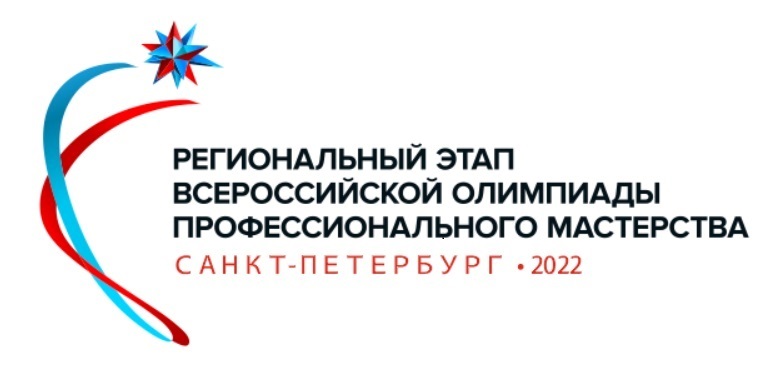 РЕГЛАМЕНТРегионального этапа Всероссийской олимпиады профессионального мастерства обучающихся по укрупненной группе специальностей 15.00.00 Машиностроение среднего профессионального образованияДата проведения Олимпиады 17.10.2022Место проведения – 192012, Санкт-Петербург, ул. Прогонная, д.11, литер Б9.00 – 9.30		Регистрация участников			Фойе 1 этажа09.30 – 10.00 		Открытие олимпиады 			Кабинет 20910.00 – 10.20		Инструктаж					Кабинет 20910.20 – 11.20		Тестирование 				Кабинет 20511.20 – 12.20		Перевод профессионального текста	Кабинет 20512.20 – 13.00		Обед						Буфет13.00 – 14.00		Практическая часть 1			Кабинет 20514.00 – 16.00		Практическая часть 2			Кабинет 20516.00 – 17.10		Работа жюри 					Кабинет 20717.10 – 17.30		Подведение итогов				Кабинет 209